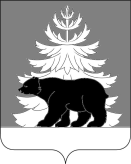 РОССИЙСКАЯ ФЕДЕРАЦИЯИРКУТСКАЯ ОБЛАСТЬАдминистрация Зиминского районного муниципального образованияП О С Т А Н О В Л Е Н И Е                           от  19.09.2023                          г. Зима                            № 336В целях обеспечения доступности приоритетных объектов и услуг в приоритетных сферах жизнедеятельности инвалидов и других маломобильных групп населения в Зиминском районе, преодоления социальной разобщенности в обществе, в соответствии со статьей 179 Бюджетного кодекса Российской Федерации, статьями 7, 15, 17 Федерального закона от 06.10.2003 № 131-ФЗ «Об общих принципах организации местного самоуправления в Российской Федерации», постановлением администрации Зиминского районного муниципального образования от 03.11.2020              № 921 «Об утверждении Положения о порядке принятия решений о разработке, формирования, утверждения реализации и оценки эффективности муниципальных программ Зиминского районного муниципального образования», руководствуясь статьями 22, 46 Устава Зиминского районного муниципального образования, администрация Зиминского районного муниципального образованияПОСТАНОВЛЯЕТ:1. Внести в муниципальную программу Зиминского районного муниципального образования «Доступная среда для инвалидов и маломобильных групп населения в Зиминском районе», утвержденную постановлением администрации Зиминского районного муниципального образования от 09.11.2020 г. № 936  (далее – Программа), следующее изменение: в разделе 8 Программы слова «МДОУ Батаминский детский сад «Ёлочка»» заменить словами «МОУ Новолетниковская СОШ».2. Настоящее постановление опубликовать в информационно-аналитическом, общественно-политическом еженедельнике «Вестник района» и разместить  на официальном сайте администрации Зиминского районного муниципального образования www.rzima.ru в информационно-телекоммуникационной сети «Интернет».3. Настоящее постановление вступает в силу после дня его официального опубликования.4. Контроль исполнения настоящего постановления  возложить на заместителя мэра по социальным вопросам Зиминского районного муниципального образования Чемезова Ю.А.Мэр Зиминского районного муниципального образования                                                                       Н.В. НикитинаПриложение 1к постановлению администрации Зиминского районного муниципального образования                                                                                                                                                                            от  19.09.2023      № 336      8. Перечень мероприятий муниципальной программы О внесении изменения в  муниципальную программу Зиминского районного муниципального образования «Доступная среда для инвалидов и маломобильных групп населения в Зиминском районе»                                            № п/пНаименование программы, мероприятияРезультат Ответственный исполнитель, соисполнители, участники муниципальной программы, участники мероприятий Срок исполненияОбъем финансирования(тыс. руб.)в т.ч. планируемое привлечение из:в т.ч. планируемое привлечение из:в т.ч. планируемое привлечение из:                                           № п/пНаименование программы, мероприятияРезультат Ответственный исполнитель, соисполнители, участники муниципальной программы, участники мероприятий Срок исполненияОбъем финансирования(тыс. руб.)обл.                бюджета(тыс. руб.)мест. бюджета(тыс. руб.)внебюдж.источников(тыс. руб.)  Доступная среда для инвалидов и маломобильных групп населения в Зиминском районеУвеличение доли доступности приоритетных муниципальных объектов социальной инфраструктуры для инвалидов и других маломобильных групп населения Зиминского района до 30 % к концу 2026 года.Преодоление социальной разобщенности в обществе и формирование позитивного отношения к проблемам инвалидов и к проблеме обеспечения доступной среды жизнедеятельности для инвалидов и других МГН.Увелечение охвата детей – инвалидов образовательным процессом.Заместитель мэра по социальным вопросам; Комитет по образованию администрации Зиминского района;Комитет по культуре администрации Зиминского района2021-2026 гг.608,600-608,600-Доступная среда для инвалидов и маломобильных групп населения в Зиминском районеУвеличение доли доступности приоритетных муниципальных объектов социальной инфраструктуры для инвалидов и других маломобильных групп населения Зиминского района до 30 % к концу 2026 года.Преодоление социальной разобщенности в обществе и формирование позитивного отношения к проблемам инвалидов и к проблеме обеспечения доступной среды жизнедеятельности для инвалидов и других МГН.Увелечение охвата детей – инвалидов образовательным процессом.Заместитель мэра по социальным вопросам; Комитет по образованию администрации Зиминского района;Комитет по культуре администрации Зиминского района2021 г.108,600-108,600-Доступная среда для инвалидов и маломобильных групп населения в Зиминском районеУвеличение доли доступности приоритетных муниципальных объектов социальной инфраструктуры для инвалидов и других маломобильных групп населения Зиминского района до 30 % к концу 2026 года.Преодоление социальной разобщенности в обществе и формирование позитивного отношения к проблемам инвалидов и к проблеме обеспечения доступной среды жизнедеятельности для инвалидов и других МГН.Увелечение охвата детей – инвалидов образовательным процессом.Заместитель мэра по социальным вопросам; Комитет по образованию администрации Зиминского района;Комитет по культуре администрации Зиминского района2022 г.100,000-100,000-Доступная среда для инвалидов и маломобильных групп населения в Зиминском районеУвеличение доли доступности приоритетных муниципальных объектов социальной инфраструктуры для инвалидов и других маломобильных групп населения Зиминского района до 30 % к концу 2026 года.Преодоление социальной разобщенности в обществе и формирование позитивного отношения к проблемам инвалидов и к проблеме обеспечения доступной среды жизнедеятельности для инвалидов и других МГН.Увелечение охвата детей – инвалидов образовательным процессом.Заместитель мэра по социальным вопросам; Комитет по образованию администрации Зиминского района;Комитет по культуре администрации Зиминского района2023 г.100,000-100,000-Доступная среда для инвалидов и маломобильных групп населения в Зиминском районеУвеличение доли доступности приоритетных муниципальных объектов социальной инфраструктуры для инвалидов и других маломобильных групп населения Зиминского района до 30 % к концу 2026 года.Преодоление социальной разобщенности в обществе и формирование позитивного отношения к проблемам инвалидов и к проблеме обеспечения доступной среды жизнедеятельности для инвалидов и других МГН.Увелечение охвата детей – инвалидов образовательным процессом.Заместитель мэра по социальным вопросам; Комитет по образованию администрации Зиминского района;Комитет по культуре администрации Зиминского района2024 г.100,000-100,000-Доступная среда для инвалидов и маломобильных групп населения в Зиминском районеУвеличение доли доступности приоритетных муниципальных объектов социальной инфраструктуры для инвалидов и других маломобильных групп населения Зиминского района до 30 % к концу 2026 года.Преодоление социальной разобщенности в обществе и формирование позитивного отношения к проблемам инвалидов и к проблеме обеспечения доступной среды жизнедеятельности для инвалидов и других МГН.Увелечение охвата детей – инвалидов образовательным процессом.Заместитель мэра по социальным вопросам; Комитет по образованию администрации Зиминского района;Комитет по культуре администрации Зиминского района2025 г.100,000-100,000-Доступная среда для инвалидов и маломобильных групп населения в Зиминском районеУвеличение доли доступности приоритетных муниципальных объектов социальной инфраструктуры для инвалидов и других маломобильных групп населения Зиминского района до 30 % к концу 2026 года.Преодоление социальной разобщенности в обществе и формирование позитивного отношения к проблемам инвалидов и к проблеме обеспечения доступной среды жизнедеятельности для инвалидов и других МГН.Увелечение охвата детей – инвалидов образовательным процессом.Заместитель мэра по социальным вопросам; Комитет по образованию администрации Зиминского района;Комитет по культуре администрации Зиминского района2026 г.100,000-100,000-1.Раздел № 1. Увеличение доли доступности приоритетных муниципальных объектов социальной инфраструктуры для инвалидов и других маломобильных групп населения Зиминского района до 30 % к концу 2026 годаРаздел № 1. Увеличение доли доступности приоритетных муниципальных объектов социальной инфраструктуры для инвалидов и других маломобильных групп населения Зиминского района до 30 % к концу 2026 годаРаздел № 1. Увеличение доли доступности приоритетных муниципальных объектов социальной инфраструктуры для инвалидов и других маломобильных групп населения Зиминского района до 30 % к концу 2026 годаРаздел № 1. Увеличение доли доступности приоритетных муниципальных объектов социальной инфраструктуры для инвалидов и других маломобильных групп населения Зиминского района до 30 % к концу 2026 годаРаздел № 1. Увеличение доли доступности приоритетных муниципальных объектов социальной инфраструктуры для инвалидов и других маломобильных групп населения Зиминского района до 30 % к концу 2026 годаРаздел № 1. Увеличение доли доступности приоритетных муниципальных объектов социальной инфраструктуры для инвалидов и других маломобильных групп населения Зиминского района до 30 % к концу 2026 годаРаздел № 1. Увеличение доли доступности приоритетных муниципальных объектов социальной инфраструктуры для инвалидов и других маломобильных групп населения Зиминского района до 30 % к концу 2026 годаРаздел № 1. Увеличение доли доступности приоритетных муниципальных объектов социальной инфраструктуры для инвалидов и других маломобильных групп населения Зиминского района до 30 % к концу 2026 года1.1.Проведение реконструкции входов в здания общеобразовательных организаций Зиминского района с устройством пандусов,  всего:Повышение уровня доступности приоритетных объектов и услуг в сфере образования.Комитет по образованию администрации Зиминского района;МОУ Кимильтейская СОШ;МОУ Новолетниковская СОШ;МОУ Масляногорская СОШ2021-2026 гг.300,000-300,000-1.1.1МОУ Кимильтейская СОШПовышение уровня доступности приоритетных объектов и услуг в сфере образования.Комитет по образованию администрации Зиминского района;МОУ Кимильтейская СОШ;МОУ Новолетниковская СОШ;МОУ Масляногорская СОШ2021 г.100,000-100,000-1.1.2МОУ Новолетниковская СОШПовышение уровня доступности приоритетных объектов и услуг в сфере образования.Комитет по образованию администрации Зиминского района;МОУ Кимильтейская СОШ;МОУ Новолетниковская СОШ;МОУ Масляногорская СОШ2023 г.100,000-100,000-1.1.3МОУ Масляногорская СОШПовышение уровня доступности приоритетных объектов и услуг в сфере образования.Комитет по образованию администрации Зиминского района;МОУ Кимильтейская СОШ;МОУ Новолетниковская СОШ;МОУ Масляногорская СОШ2026 г.100,000-100,000-1.2.Установка сигнальных кнопок для людей с ограниченными  возможностями в здоровье в муниципальных казенных учреждениях культуры Зиминского района, всего:Повышение уровня доступности приоритетных объектов и услуг в сфере культуры.Комитет по культуре администрации Зиминского района;Муниципальное казённое учреждение культуры «Районный историко- краеведческий музей»;Муниципальное казённое учреждение культуры «Межпоселенческая центральная библиотека Зиминского района»2021 -2026 гг28,600-28,600-1.2.1Муниципальное казённое учреждение культуры «Районный историко- краеведческий музей»Повышение уровня доступности приоритетных объектов и услуг в сфере культуры.Комитет по культуре администрации Зиминского района;Муниципальное казённое учреждение культуры «Районный историко- краеведческий музей»;Муниципальное казённое учреждение культуры «Межпоселенческая центральная библиотека Зиминского района»2021 год8,600-8,600-1.2.2Муниципальное казённое учреждение культуры «Межпоселенческая центральная библиотека Зиминского района» Повышение уровня доступности приоритетных объектов и услуг в сфере культуры.Комитет по культуре администрации Зиминского района;Муниципальное казённое учреждение культуры «Районный историко- краеведческий музей»;Муниципальное казённое учреждение культуры «Межпоселенческая центральная библиотека Зиминского района»2024 год20,000-20,000-1.3Установка съемных межкомнатных пандусов в муниципальных казенных учреждениях культуры Зиминского района, всего:Повышение уровня доступности приоритетных объектов и услуг в сфере культуры.Комитет по культуре администрации Зиминского района;Муниципальное казённое учреждение культуры «Районный историко- краеведческий музей»;Муниципальное казённое учреждение культуры «Межпоселенческая центральная библиотека Зиминского района»2021 –2026 гг.300,000-300,000-1.3.1Муниципальное казённое учреждение культуры «Районный историко- краеведческий музей»Повышение уровня доступности приоритетных объектов и услуг в сфере культуры.Комитет по культуре администрации Зиминского района;Муниципальное казённое учреждение культуры «Районный историко- краеведческий музей»;Муниципальное казённое учреждение культуры «Межпоселенческая центральная библиотека Зиминского района»2022 г.100,000-100,000-1.3.2Приобретение тифло-флэш плееров в муниципальное казённое учреждение культуры "Межпоселенческая центральная библиотека Зиминского района" Повышение уровня доступности приоритетных объектов и услуг в сфере культуры.Комитет по культуре администрации Зиминского района;Муниципальное казённое учреждение культуры «Районный историко- краеведческий музей»;Муниципальное казённое учреждение культуры «Межпоселенческая центральная библиотека Зиминского района»2024 г.78,000-78,000-1.3.3Приобретение луп для слабовидящих в муниципальное казённое учреждение культуры "Межпоселенческая центральная библиотека Зиминского района"Повышение уровня доступности приоритетных объектов и услуг в сфере культуры.Комитет по культуре администрации Зиминского района;Муниципальное казённое учреждение культуры «Районный историко- краеведческий музей»;Муниципальное казённое учреждение культуры «Межпоселенческая центральная библиотека Зиминского района»2024 г.2,0002,000-1.3.4Приобретение книг по Шрифту Брайля в муниципальное казённое учреждение культуры "Межпоселенческая центральная библиотека Зиминского района"Повышение уровня доступности приоритетных объектов и услуг в сфере культуры.Комитет по культуре администрации Зиминского района;Муниципальное казённое учреждение культуры «Районный историко- краеведческий музей»;Муниципальное казённое учреждение культуры «Межпоселенческая центральная библиотека Зиминского района»2025 г.100,000-100,000-1.4.Строительство новых объектов и развитие  инфраструктуры, всего:Повышение уровня доступности приоритетных объектов и услуг в социальной инфраструктуре.Заместитель мэра по социальным вопросам2021- 2026 гг.Не требует финансированияНе требует финансированияНе требует финансированияНе требует финансирования1.4.1При согласовании проектов на строительство и реконструкцию зданий и сооружений, при приемке в эксплуатацию социально-значимых объектов инфраструктуры учитывать их доступность для маломобильных групп.Повышение уровня доступности приоритетных объектов и услуг в социальной инфраструктуре.Заместитель мэра по социальным вопросам2021- 2026 гг.Не требует финансированияНе требует финансированияНе требует финансированияНе требует финансирования1.4.2При проведении реконструкции, переоборудования, капитального, планового и планово-предупредительного ремонта зданий, сооружений и помещений в них, обеспечивать соблюдение требования законодательства по обеспечению доступности их для маломобильных групп.Повышение уровня доступности приоритетных объектов и услуг в социальной инфраструктуре.Заместитель мэра по социальным вопросам2021- 2026 гг.Не требует финансированияНе требует финансированияНе требует финансированияНе требует финансирования1.4.3Включать в состав комиссии при приемке завершенных строительством объектов в эксплуатацию представителей общественных организаций инвалидов.Повышение уровня доступности приоритетных объектов и услуг в социальной инфраструктуре.Заместитель мэра по социальным вопросам2021- 2026 гг.Не требует финансированияНе требует финансированияНе требует финансированияНе требует финансированияРаздел № 2 Преодоление социальной разобщенности в обществе и формирование позитивного отношения к проблемам инвалидов и к проблеме обеспечения доступной среды жизнедеятельности для инвалидов и других МГНРаздел № 2 Преодоление социальной разобщенности в обществе и формирование позитивного отношения к проблемам инвалидов и к проблеме обеспечения доступной среды жизнедеятельности для инвалидов и других МГНРаздел № 2 Преодоление социальной разобщенности в обществе и формирование позитивного отношения к проблемам инвалидов и к проблеме обеспечения доступной среды жизнедеятельности для инвалидов и других МГНРаздел № 2 Преодоление социальной разобщенности в обществе и формирование позитивного отношения к проблемам инвалидов и к проблеме обеспечения доступной среды жизнедеятельности для инвалидов и других МГНРаздел № 2 Преодоление социальной разобщенности в обществе и формирование позитивного отношения к проблемам инвалидов и к проблеме обеспечения доступной среды жизнедеятельности для инвалидов и других МГНРаздел № 2 Преодоление социальной разобщенности в обществе и формирование позитивного отношения к проблемам инвалидов и к проблеме обеспечения доступной среды жизнедеятельности для инвалидов и других МГНРаздел № 2 Преодоление социальной разобщенности в обществе и формирование позитивного отношения к проблемам инвалидов и к проблеме обеспечения доступной среды жизнедеятельности для инвалидов и других МГНРаздел № 2 Преодоление социальной разобщенности в обществе и формирование позитивного отношения к проблемам инвалидов и к проблеме обеспечения доступной среды жизнедеятельности для инвалидов и других МГНРаздел № 2 Преодоление социальной разобщенности в обществе и формирование позитивного отношения к проблемам инвалидов и к проблеме обеспечения доступной среды жизнедеятельности для инвалидов и других МГН2.1.Создание и транслирование социальной рекламы, направленной на формирование толерантного отношения к инвалидам на официальном сайте администрации Зиминского района www.rzima.ru и информационно-аналитическом, общественно-политическом еженедельнике "Вестник района"Формирование у населения толерантного отношения к инвалидамИнформационно-аналитический, общественно-политический еженедельник "Вестник района".2021-2026 гг.Не требует финансированияНе требует финансированияНе требует финансированияНе требует финансирования2.2.Информирование руководителей организаций Зиминского района о нормативной правовой базе по обеспечению доступности объектов социальной инфраструктуры для инвалидовДостижение высокого уровня информированности руководителей организаций о нормативной правовой базе по обеспечению доступности объектов социальной инфраструктуры для инвалидовКомитет по культуре администрации Зиминского района; Комитет по образованию администрации Зиминского района.2021-2026 гг.Не требует финансированияНе требует финансированияНе требует финансированияНе требует финансирования2.3.Проведение благотворительных акций на территории Зиминского района  для оказания помощи  детям  с тяжелыми проявлениями нарушения статики и моторики («лежачие» дети)Оказание помощи  детям  с тяжелыми проявлениями нарушения здоровьяКомитет по культуре администрации Зиминского района; Комитет по образованию администрации Зиминского района;  Образовательные организации Зиминского района, подведомственные Комитету по образованию администрации Зиминского района2021-2026 гг.Не требует финансированияНе требует финансированияНе требует финансированияНе требует финансирования2.4.Участие лиц с ограниченными возможностями здоровья в спортивных мероприятиях районного и областного уровнейДостижение максимально возможного охвата лиц с ограниченными возможностями здоровья спортивными мероприятиямиОтдел по физической культуре, спорту и молодежной политике администрации Зиминского района.2021-2026 гг.Не требует финансированияНе требует финансированияНе требует финансированияНе требует финансирования2.5.Организация культурно-спортивных мероприятий, посвященных Дню инвалидаДостижение максимально возможного охвата лиц с ограниченными возможностями здоровья культурно-спортивными мероприятиямиОтдел по физической культуре, спорту и молодежной политике администрации Зиминского района; Комитет по культуре администрации Зиминского района. 2021-2026 гг.Не требует финансированияНе требует финансированияНе требует финансированияНе требует финансирования2.6.Организация культурно-массовых мероприятий для детей  инвалидов в рамках празднования  Дня  защиты детейВовлечение детей-инвалидов в культурно-массовые мероприятияКомитет по культуре администрации Зиминского района2021-2026 гг.Не требует финансированияНе требует финансированияНе требует финансированияНе требует финансирования2.7.Библиотечное и информационное обслуживание инвалидов на домуОрганизация обслуживания инвалидов на домуКомитет по культуре администрации Зиминского района; Муниципальное казённое учреждение культуры «Межпоселенческая центральная библиотека Зиминского района».2021-2026 гг.Не требует финансированияНе требует финансированияНе требует финансированияНе требует финансирования2.8.Освещение на сайтах образовательных организаций вопросов "Доступная среда для  детей- инвалидов"Формирование в обществе толерантного отношения в обществе к проблемам инвалидовКомитет по образованию администрации Зиминского района; Образовательные организации Зиминского района, подведомственные Комитету по образованию администрации Зиминского района.2021-2026 гг.Не требует финансированияНе требует финансированияНе требует финансированияНе требует финансирования2.9.Проведение общешкольных родительских собраний по проблеме толерантностиФормирование в обществе толерантного отношения к проблемам инвалидовОбразовательные организации Зиминского района, подведомственные Комитету по образованию администрации Зиминского района.1 раз в годНе требует финансированияНе требует финансированияНе требует финансированияНе требует финансирования2.10.Создание благоприятных, комфортных условий в образовательной организации, проведение бесед, круглых столов среди школьников с целью формирования у них толерантного отношения к детям-инвалидамФормирование у детей толерантного отношения к проблемам инвалидовОбразовательные организации Зиминского района, подведомственные Комитету по образованию администрации Зиминского района.В течение учебного годаНе требует финансированияНе требует финансированияНе требует финансированияНе требует финансированияРаздел № 3 Создание условий для предоставления образоватльных услуг и социальной – адаптации детей – инвалидовРаздел № 3 Создание условий для предоставления образоватльных услуг и социальной – адаптации детей – инвалидовРаздел № 3 Создание условий для предоставления образоватльных услуг и социальной – адаптации детей – инвалидовРаздел № 3 Создание условий для предоставления образоватльных услуг и социальной – адаптации детей – инвалидовРаздел № 3 Создание условий для предоставления образоватльных услуг и социальной – адаптации детей – инвалидовРаздел № 3 Создание условий для предоставления образоватльных услуг и социальной – адаптации детей – инвалидовРаздел № 3 Создание условий для предоставления образоватльных услуг и социальной – адаптации детей – инвалидовРаздел № 3 Создание условий для предоставления образоватльных услуг и социальной – адаптации детей – инвалидовРаздел № 3 Создание условий для предоставления образоватльных услуг и социальной – адаптации детей – инвалидов3.1.Проведение мероприятий, направленных на адаптацию детей-инвалидов (на повышение самооценки, личностный рост), по специальным планам образовательных организаций.Повышение уровня адаптации детей - инвалидовКомитет по образованию администрации Зиминского района.2021-2026 гг.Не требует финансированияНе требует финансированияНе требует финансированияНе требует финансирования3.2.Создание условий для социализации детей с ограниченными возможностями здоровья посредством «включения» их в среду сверстников и обеспечения их участия в культурной и спортивной жизни и других массовых мероприятиях.(ежегодный план мероприятий Комитета по образованию администрации Зиминского района иКомитета по культуре администрации Зиминского района)Повышение уровня адаптации детей - инвалидовКомитет по образованию администрации Зиминского района;Комитет по культуре администрации Зиминского района;Отдел по физической культуре, спорту и молодежной политике администрации Зиминского района.2021-2026 гг.Не требует финансированияНе требует финансированияНе требует финансированияНе требует финансирования3.3.Организация дистанционного обучения детей-инвалидов (в соответствии с постановлением Правительства Иркутской области от 5 мая 2015 года № 201-пп «Об утверждении Положения об обучении детей-инвалидов с применением дистанционных образовательных технологий в Иркутской области»)Повышение уровня адаптации детей - инвалидовКомитет по образованию администрации Зиминского района.2021-2026 гг.Не требует финансированияНе требует финансированияНе требует финансированияНе требует финансирования3.4.Организация работы с базой данных детей-инвалидов. Выявление детей - инвалидов, имеющих медицинские показания к переходу на инклюзивное  образование. Перевод на инклюзивное  образование детей-инвалидов, имеющих медицинские показания Комитет по образованию администрации Зиминского района; Образовательные организации Зиминского района, подведомственные Комитету по образованию администрации Зиминского района. Ежегодно, сентябрьНе требует финансированияНе требует финансированияНе требует финансированияНе требует финансирования3.5.Проведение инструктивно-методических совещаний, РМО социальных педагогов и психологов, проблемных семинаров  по вопросам инклюзивного образования и организации образовательного процесса с детьми с ограниченными возможностями здоровья  (ОВЗ), разъяснение нормативно-правовой документацииПовышение образовательного уровня социальных педагогов и психологов по вопросам инклюзивного образования Комитет по образованию администрации Зиминского района.2 раза в год в течении 2021-2026 гг.Не требует финансированияНе требует финансированияНе требует финансированияНе требует финансирования3.6.Прохождение педагогами курсовой подготовки по теме: "Современные проблемы коррекционно-развивающего обучения"; "Современные проблемы инклюзивного образования"Повышение образовательного уровня педагогов по вопросам инклюзивного образованияКомитет по образованию администрации Зиминского района.По отдельному графикуНе требует финансированияНе требует финансированияНе требует финансированияНе требует финансирования3.7.Проведение индивидуальных консультаций  с родителями по вопросам воспитания, профессиональной ориентации, социальной адаптации, внешкольной занятостиОказание консультационной помощи родителямОбразовательные организации Зиминского района, подведомственные Комитету по образованию администрации Зиминского района.По мере необходимостиНе требует финансированияНе требует финансированияНе требует финансированияНе требует финансирования3.8.Выявление у детей интересов и склонностей, запись в кружки и секции, контроль  посещенияРазвитие индивидуальных творческих способностей у детейОбразовательные организации Зиминского района, подведомственные Комитету по образованию администрации Зиминского района.2021-2026 гг.(ежегодно, сентябрь)Не требует финансированияНе требует финансированияНе требует финансированияНе требует финансирования3.9.Обучение детей-инвалидов основам работы на персональном компьютереПривитие детям-инвалидам навыков работы на персональном компьютереОбразовательные организации Зиминского района, подведомственные Комитету по образованию администрации Зиминского района.В течение учебного годаНе требует финансированияНе требует финансированияНе требует финансированияНе требует финансирования                                           № п/пНаименование программы, мероприятияРезультатОтветственный исполнитель, соисполнители, участники муниципальной программы, участники мероприятийСрок исполненияОбъем финансирования(тыс. руб.)в т.ч. планируемое привлечение из:в т.ч. планируемое привлечение из:в т.ч. планируемое привлечение из:                                           № п/пНаименование программы, мероприятияРезультатОтветственный исполнитель, соисполнители, участники муниципальной программы, участники мероприятийСрок исполненияОбъем финансирования(тыс. руб.)обл.                бюджета(тыс. руб.)мест. бюджета(тыс. руб.)внебюдж.источников(тыс. руб.)1.Раздел № 1. Увеличение доли доступности приоритетных муниципальных объектов социальной инфраструктуры для инвалидов и других маломобильных групп населения Зиминского района до 30 % к концу 2026 годаРаздел № 1. Увеличение доли доступности приоритетных муниципальных объектов социальной инфраструктуры для инвалидов и других маломобильных групп населения Зиминского района до 30 % к концу 2026 годаРаздел № 1. Увеличение доли доступности приоритетных муниципальных объектов социальной инфраструктуры для инвалидов и других маломобильных групп населения Зиминского района до 30 % к концу 2026 годаРаздел № 1. Увеличение доли доступности приоритетных муниципальных объектов социальной инфраструктуры для инвалидов и других маломобильных групп населения Зиминского района до 30 % к концу 2026 годаРаздел № 1. Увеличение доли доступности приоритетных муниципальных объектов социальной инфраструктуры для инвалидов и других маломобильных групп населения Зиминского района до 30 % к концу 2026 годаРаздел № 1. Увеличение доли доступности приоритетных муниципальных объектов социальной инфраструктуры для инвалидов и других маломобильных групп населения Зиминского района до 30 % к концу 2026 годаРаздел № 1. Увеличение доли доступности приоритетных муниципальных объектов социальной инфраструктуры для инвалидов и других маломобильных групп населения Зиминского района до 30 % к концу 2026 годаРаздел № 1. Увеличение доли доступности приоритетных муниципальных объектов социальной инфраструктуры для инвалидов и других маломобильных групп населения Зиминского района до 30 % к концу 2026 года1.3.Повышение уровня доступности приоритетных объектов и услуг в сфере культуры Зиминского района, всего:Комитет по культуре администрации Зиминского района;Муниципальное казённое учреждение культуры «Районный историко- краеведческий музей»;Муниципальное казённое учреждение культуры «Межпоселенческая центральная библиотека Зиминского района»2021 –2026 гг.300,000-300,000-1.3.1Приобретение съемных межкомнатных пандусов в муниципальное казенное учреждение культуры «Районный историко- краеведческий музей»Комитет по культуре администрации Зиминского района;Муниципальное казённое учреждение культуры «Районный историко- краеведческий музей»;Муниципальное казённое учреждение культуры «Межпоселенческая центральная библиотека Зиминского района»2022 г.100,000-100,000-1.3.2Приобретение тифло-флэш плееров в муниципальное казённое учреждение культуры "Межпоселенческая центральная библиотека Зиминского района" Комитет по культуре администрации Зиминского района;Муниципальное казённое учреждение культуры «Районный историко- краеведческий музей»;Муниципальное казённое учреждение культуры «Межпоселенческая центральная библиотека Зиминского района»2024 г.78,000-78,000-1.3.3Приобретение луп для слабовидящих в муниципальное казённое учреждение культуры "Межпоселенческая центральная библиотека Зиминского района"Комитет по культуре администрации Зиминского района;Муниципальное казённое учреждение культуры «Районный историко- краеведческий музей»;Муниципальное казённое учреждение культуры «Межпоселенческая центральная библиотека Зиминского района»2024 г.2,0002,000-1.3.4Приобретение книг по Шрифту Брайля в муниципальное казённое учреждение культуры "Межпоселенческая центральная библиотека Зиминского района"Комитет по культуре администрации Зиминского района;Муниципальное казённое учреждение культуры «Районный историко- краеведческий музей»;Муниципальное казённое учреждение культуры «Межпоселенческая центральная библиотека Зиминского района»2025 г.100,000-100,000-